Academic Calendar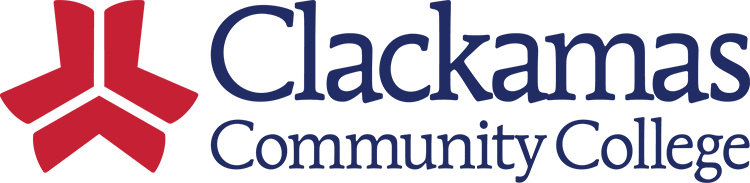 2022-2023 through 2025-2026*	The 2020-2021 dates were approved by the College Council, Presidents’ Council and subsequently the Board of Education on April 11, 2018.The 2021-2022, 2022-2023, 2023-2024 dates were approved by the College Council, Presidents’ Council and subsequently the Board of Education on December 16, 2020.**	On the Wednesday evening prior to Thanksgiving, evening classes beginning at 4 p.m. or later are canceled.**** 	Subject to change.2022-2023*2023-2024****2024-20252025-2026Term BeginsMon., June 20Mon., June 26Mon., June 24Mon., June 23Holiday – College ClosedMon., June 20Mon., June 19Wed., June 19Thurs., June 19Holiday – College ClosedMon., July 4Tues., July 4Thurs., July 4Thurs., July 3Term EndsSat., Sept. 3Sat., Sept. 9Sat., Sept. 7Sat., Sept. 6Holiday – College ClosedMon., Sept. 5Mon., Sept. 4Mon., Sept. 2Mon., Sept. 1Inservice WeekMon.–Fri.,Sept. 19–23Mon.–Fri.,Sept. 18–22Mon.–Fri.,Sept. 23–27Mon.–Fri.,Sept. 22–26Term BeginsMon., Sept. 26Mon., Sept. 25Mon., Sept. 30Mon., Sept. 29Holiday – College ClosedFri., Nov. 11Fri., Nov. 10Mon., Nov. 11Tues., Nov. 11Holiday – College ClosedThurs. & Fri.,Nov. 24 & 25 **Thurs. & Fri.,Nov. 23 & 24 **Thurs. & Fri.,Nov. 28 & 29 **Thurs. & Fri.,Nov. 27 & 28 **Final WeekMon.-Sat.,Dec. 5–10 Mon.-Sat.,Dec. 4–9 Mon.-Sat.,Dec. 9–14Mon.-Sat.,Dec. 8–13Term EndsSat., Dec. 10Sat., Dec. 9Sat., Dec. 14Sat., Dec. 13Holiday – College ClosedFri., Dec. 23Mon., Dec. 25Tues., Dec. 24Wed., Dec. 24Holiday – College ClosedMon., Dec. 26Tue., Dec. 26Wed., Dec. 25Thurs., Dec 25Holiday – College ClosedMon., Jan. 2Mon., Jan. 1Wed., Jan. 1Thurs., Jan. 1Term BeginsMon., Jan 9Mon., Jan 8Mon., Jan. 6Mon., Jan. 5Holiday – College ClosedMon., Jan 16Mon., Jan 15Mon., Jan. 20Mon., Jan. 19Holiday – College ClosedMon., Feb. 20Mon., Feb. 19Mon., Feb. 17Mon., Jan. 16Final WeekMon.–Sat.,March 20 - 25Mon.–Sat.,March 18-23Mon.–Sat.,March 17-22Mon.–Sat.,March 16-21 Term EndsSat., March 25Sat., March 23Sat., March 22Sat., March 21Spring BreakMon.–Fri.,March 27-31Mon.–Fri.,March 25–29Mon.–Fri.,March 24–28Mon.–Fri.,March 23–27Term BeginsMon., Apr. 3Mon., Apr. 1Mon., March 31Mon., March 30Holiday – College ClosedMon., May 29Mon., May 27Mon., May 26Mon., May 25Final WeekMon.–Sat.,June 12-17Mon.–Sat.,June 10–15Mon.–Sat.,June 9–14Mon.–Sat.,June 8–14GED & Adult High School Graduation CeremonyThurs., June 15Thurs., June 13Thurs., June 12Thurs., June 11College Certificate & Degree Graduation CeremonyFri., June 16Fri., June 14Fri., June 13Thurs., June 12Term EndsSat., June 17Sat., June 15	Sat., June 14Sat., June 13